คำอธิบาย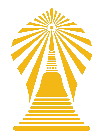 รหัสวิชา    ชั้นมัธยมศึกษาปีที่   วิชา        กลุ่มสาระการเรียนรู้            เวลา   ชั่วโมง    จำนวน  หน่วยกิต  คำอธิบายรายวิชา				ศึกษา		โดยใช้		เพื่อให้เกิดตัวชี้วัดรวมทั้งหมด   ตัวชี้วัด